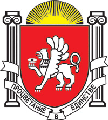 АДМИНИСТРАЦИЯ СОВЕТСКОГО РАЙОНА РЕСПУБЛИКИ КРЫМПОСТАНОВЛЕНИЕ                                           от __10 мая 2016______ № 204_пгт  СоветскийВ соответствии с Трудовым кодексом Российской Федерации, Федеральным законом от 06 октября 2003 года № 131–ФЗ «Об общих принципах организации местного самоуправления в Российской Федерации», Уставом муниципального образования Советский район Республики Крым, постановлением администрации Советского района Республики Крым  от 22 января 2015 года № 24 «Об  оплате  труда работников муниципальных учреждений культуры  Советского  района Республики  Крым», администрация Советского района Республики Крым постановляет:1. Утвердить Положение о порядке установления стимулирующих выплат руководителям муниципальных учреждений культуры Советского района Республики Крым (прилагается).2. Установить, что действие настоящего Положения распространяется на всех руководителей муниципальных учреждений  культуры   Советского района Республики Крым.3. Настоящее постановление вступает в силу с момента подписания. 4. Контроль  за  исполнением  настоящего  постановления  оставляю за собой.Глава администрацииСоветского района Республики Крым                                                       В.О. ТрегубПОЛОЖЕНИЕо порядке установления стимулирующих выплат руководителям муниципальных учреждений культуры Советского района Республики Крым 1. Общие положения1.1.	Настоящее Положение о  порядке установления стимулирующих выплат руководителям муниципальных учреждений культуры Советского района Республики Крым  (далее - Положение) разработано на основании Трудового кодекса Российской Федерации, Федерального закона  от 06 октября 2003 года № 131–ФЗ              «Об общих принципах организации местного самоуправления в Российской Федерации», Уставом муниципального образования Советский район Республики Крым, постановлением администрации Советского района Республики Крым                         от 22 января 2015 года № 24 «Об  оплате  труда работников муниципальных учреждений культуры  Советского  района Республики  Крым», в целях повышения материальной заинтересованности, эффективности и качества труда, обеспечения социальной защиты руководителей муниципальных  учреждений культуры  и определяет размер и условия стимулирования руководителей  муниципальных учреждений  культуры.1.2. Стимулирование осуществляется в соответствии с трудовым законодательством и в пределах утвержденного фонда оплаты труда муниципального учреждения. 1.3. Решение о стимулировании руководителей муниципальных учреждений культуры  принимает глава администрации Советского района Республики Крым, на основании служебной записки заместителя главы администрации Советского района Республики Крым, курирующего муниципальное учреждение и ходатайства начальника отдела культуры и межнациональных  отношений  администрации Советского района Республики Крым.Оценка результатов деятельности руководителей муниципальных  учреждений  культуры  и установление размеров стимулирующих выплат осуществляется Комиссией  по  установлению  выплат  стимулирующего и премиального  характера, утвержденной  постановлением администрации Советского  района  Республики  Крым.Конкретный размер стимулирующей выплаты по всем критериям может определяться как в процентах к должностному окладу руководителя, так и в абсолютном размере, но не более двух должностных окладов.Стимулирующая выплата выплачивается на основании постановления администрации Советского района Республики Крым.1.4. К стимулирующим выплатам руководителям муниципальных  учреждений  культуры относятся выплаты, направленные на стимулирование работника к качественному результату, а также поощрение за выполненную работу:за интенсивность и высокие результаты работы;за качество выполняемых работ;за  стаж  непрерывной работы ( стаж  работы  в  учреждении, в отрасли);по итогам работы.	1.5. Стимулирующая  надбавка  за  выслугу  лет  устанавливается в  зависимости  от общего  количества  лет, проработанных  в  учреждениях  культуры  по  профилю  деятельности, в следующих  размерах:	1.6.  Стимулирующая  надбавка за  качество выполняемых  работ  устанавливается руководителям, которым  присвоена  ученая  степень,  почетное  звание   по  основному  профилю  профессиональной  деятельности, а  также  за  звание и использование  в  работе одного и более  иностранных  языков, в следующих  размерах:	10 процентов от оклада -  за  ученую степень  кандидата  наук  ( с даты  принятия  решения  Высшей  аттестационной комиссией Российской  Федерации  (далее – ВАК России)  о выдаче  диплома) или за  почетное  звание «Заслуженный»  СССР, союзных республик, входящих в состав СССР, Российской  Федерации, Украины;	15 процентов от оклада – за  звание и использование в  работе одного и более  иностранных  языков;	20 процентов от оклада – за  ученую  ступень  доктора наук ( с  даты  принятия решения ВАК России и выдаче  диплома) или за  почетное  звание «Народный»  СССР,  союзных республик, входящих в состав СССР, Российской  Федерации, Украины;	25 процентов от оклада – за  ученую  степень кандидата  наук ( со дня  принятия  решения ВАК России о выдаче  диплома) или за  почетное  звание «Заслуженный» при одновременном  звании и использовании в  работе одного  и более  иностранных  языков;	35 процентов   от оклада – за  ученую  степень доктор наук ( со дня  принятия  решения ВАК России о выдаче  диплома) или за  почетное  звание «Народный» при одновременном  звании и использовании в  работе одного  и более  иностранных  языков;	Стимулирующая  надбавка за  качество выполняемых  работ  рекомендуется устанавливать по одному из имеющихся  оснований, имеющему большее  значение.1.7. Стимулирующие выплаты руководителям муниципальных   учреждений культуры  не выплачивается в случаях:- если в период, за который она выплачивается, с   руководителя  не  снято  дисциплинарное взыскание  в  виде  выговора;-      нарушения трудовой, исполнительской  дисциплины;-      нарушения финансовой, налоговой дисциплины;-  несоблюдения техники безопасности и правил противопожарной безопасности;-      несвоевременного предоставления отчетов;-      предоставления отчетов с нарушениями;-      невыполнения уставных задач;-      несоблюдения должностных обязанностей и др.1.8. При увольнении руководителя муниципального  учреждения культуры по собственному желанию до истечения календарного месяца стимулирующая выплата выплачивается пропорционально отработанному времени.2. Критерии при выплате стимулирующих выплат руководителям муниципальных учреждений культуры2.1. Выплата за интенсивность и высокие результаты работы устанавливается за:высокую результативность работы;организацию  и проведение мероприятий, направленных на  повышение авторитета  и имиджа учреждения  культуры  среди  населения;участие в выполнении важных работ, общественно значимых мероприятий;обеспечение  безаварийной,  безотказной  и  бесперебойной  работы  всех  служб организации.Выплата за качество выполняемых работ, а также по итогам выполненной работы осуществляются с целью поощрения работников за общие результаты по итогам работы за установленный период.Стимулирование за  качество выполняемых работ, а также по итогам выполненной работы руководителям муниципальных  учреждений культуры производится на основании показателей эффективности деятельности муниципального  учреждения культуры , своевременного, качественного и в полном объеме выполнения мероприятий, связанных с уставной деятельностью учреждения, отсутствия просроченной кредиторской и дебиторской задолженности, задолженности по налогам и сборам, административных наказаний и штрафных санкций,  замечаний проверяющих органов по результатам проверок деятельности учреждения, обеспечение выполнения требований, норм и правил охраны труда, требований пожарной безопасности. Премиальные выплаты по итогам работы выплачиваются в пределах доведенных бюджетных ассигнований, лимитов бюджетных обязательств бюджета Республики Крым и средств, поступающих от иной  приносящей  доход деятельности. Конкретный размер премиальных выплат по итогам работы определяется в процентах от должностного оклада или тарифной ставки (оклада) работника или в абсолютном размере. Руководитель аппарата администрации Советского района Республики Крым                                                    В.Д. ПичуринАДМІНІСТРАЦІЯСОВЄТСЬКОГО РАЙОНА РЕСПУБЛІКИ КРИМКЪЫРЫМ                      ДЖУМХУРИЕТИ                                              СОВЕТСКИЙ                                  БОЛЮГИНИНЪ  ИДАРЕСИ Об утверждении Положения о порядке установления стимулирующих выплат руководителям муниципальных учреждений  культуры Советского района Республики Крым         Приложение           УТВЕРЖДЕНО         Постановление администрации               Советского района Республики Крым         от «_10» __мая____2016_г №_204Количество  проработанных  летРазмер  надбавки  в   процентах  от окладаСвыше  3 лет10Свыше  10  лет20Свыше  30 лет30